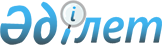 Мемлекеттік (муниципалдық) сатып алу мақсаттары үшін тауарлардың жекелеген түрлерінің шығарылған елін айқындау қағидаларына тіркелген № 1 қосымшаға өзгерістер енгізу туралыЕуразиялық экономикалық комиссия Кеңесінің 2023 жылғы 21 сәуірдегі № 43 шешімі.
      Еуразиялық экономикалық комиссиясының кеңесі шешті:
      1. Қосымшаға сәйкес, Еуразиялық экономикалық комиссиясы кеңесінің 2020 жылғы 23 қарашадағы № 105 шешімімен бекітілген Мемлекеттік (муниципалдық) сатып алу мақсаттары үшін тауарлардың жекелеген түрлерінің шығарылған елін айқындау қағидаларына тіркелген № 1 қосымшаға өзгерістер енгізілсін.
      2.  Осы шешім ресми жарияланған күннен бастап 30 күнтізбелік күн өткен соң күшіне енеді.
      Евразиялық экономикалық комиссиясы кеңесінің мүшелері: Мемлекеттік (муниципалдық) сатып алу мақсаттары үшін тауарлардың жекелеген түрлерінің шығарылған елін айқындау қағидаларына тіркелген № 1 қосымшаға енгізілетін өзгерістер
      1. II бөлімдегі "8415 Басқа топтамаларға қосылмаған басқаны, ауаны баптауға арналған жабдықтар" позициясында бірінші бағандағы мәтін мынадай редакцияда жазылсын:
      "8415 Ауаны, басқаны баптауға арналған жабдықтар".
      2. III бөлімдегі "6401, 6402, 6403, 6404, 6405 Басқа топтамаларға қосылмаған қорғаныш және өзге де аяқ киім (мыналардан басқасы: өзге де балалар аяқ киімі; тері балалар тәпішкесі; үлбір балалар тәпішкесі; басқа топтамаларға қосылмаған өзге де балалар аяқ киімі)" позициянда бірінші бағанындағы мәтіні мынадай редакцияда жазылсын: 
       "6401, 6402, 6403, 6404, 6405 Жеке қорғаныс құралдарының қауіпсіздігі туралы" Кеден одағы Техникалық регламентінің (КО ТР 019/2011) талаптарына сәйкес өндірілетін қорғаныш және арнайы аяқ киім". 
      3. IV бөлімде:
      а) "9403 20 Басқа топтарға қосылмаған металл жиһазы" позициясында бірінші бағандағы мәтін мынадай редакцияда жазылсын:
      "9403 20 Өзге де металл жиһазы";
      б) "9403 60 900 Басқа топтарға қосылмаған ағаш жиһазы" позициясында бірінші бағандағы мәтін мынадай редакцияда жазылсын:
      "9403 60 900 Өзге де ағаш жиһазы".
      4. V бөлімде:
      а) "8427 Өзге де басқа топтамаларға қосылмаған өздігінен жүретін машиналар мен көтергіш кранмен жарақтандырылған арбалар" позициясында бірінші бағандағы мәтін мынадай редакцияда жазылсын:
      "8427 90 000 9 Өздігінен жүретін машиналар және көтергіш жабдықтармен жарақтандырылған өзге де арбалар";
      б) "8430 Басқа топтамаларға қосылмаған, топырақ қазуға және құрылысқа арналған өзге де машиналар" позициясында бірінші бағандағы мәтін мынадай редакцияда жазылсын: 
      "8430 50 000 9 Топырақты қазу және өзге де құрылысқа арналған өздігінен жүретін машиналар мен механизмдер";
      в) "8705 Басқа топтамаларға қосылмаған арнайы мақсаттағы өзге де автокөлік құралдары" позициясында бірінші бағандағы мәтін мынадай редакцияда жазылсын: 
      "8705 90 Жолаушыларды немесе жүктерді тасымалдау үшін пайдаланылатындардан басқа арнайы мақсаттағы моторлы көлік құралдары, өзгелері";
      г) "8705 Коммуналдық шаруашылыққа және жолдарды күтіп-ұстауға арналған көлік құралдары", "8705 Басқа топтамаларға қосылмаған арнайы мақсаттағы өзге де көлік құралдары" позицияларында көрсетілген тауарларды қоспағанда, осы бөлімнен "8708 91 Радиаторлар және олардың бөлшектері, өзгелері, тауарлар үшін" позициясындағы КО ТР 018/2011 қатысты көлік құралының шассиінде" деген бірінші бағандағы "8705 Басқа топтамаларға қосылмаған арнайы мақсаттағы өзге де көлік құралдары" деген сөздер "8705 90 Арнайы мақсаттағы моторлы көлік құралдары, жолаушыларды немесе жүктерді тасымалдау үшін пайдаланылатындардан басқа, өзгелері" деген сөздермен ауыстырылсын;
      д) "8716 Жеңіл және жүк автомобильдеріне, мотоциклдерге, мотороллерлерге және квадрициклдерге тіркемелер (жартылай тіркемелер)", "8716 Тракторлық тіркемелер мен жартылай тіркемелер", "8716 Басқа топтамаларға қосылмаған өзге де тіркемелер мен жартылай тіркемелер", "8716 31 000 0, 8716 39 Мұнай өнімдерін, суды және басқа сұйықтықтарды тасымалдауға арналған тіркеме-цистерналары және жартылай тіркеме- цистерналары" позициялары алынып тасталсын;
      е) мынадай мазмұндағы позициялармен толықтырылсын: 
      5. VIII бөлімде "6406 10 900 0, 6406 20 100 0, 6406 90 300 0, 6406 90 300 0, 6406 90 900 0 Басқа топтамаларға қосылмаған вулканизацияланған резеңкеден жасалған өзге де бұйымдар (тек аяқ киімнің резеңке бөліктеріне қатысты)" деген позицияда бірінші бағандағы мәтін мынадай редакцияда жазылсын:
      "6406 Резеңке аяқ киім бөлшектері". 
      6. XI бөлімде:
      а) "8418 69 000 8 Фармацевтикалық, медициналық немесе аралас тоңазытқыштар, Зертханалық аралас тоңазытқыштар" позициясынан кейін мынадай мазмұндағы позициялармен толықтырылсын:
      б) "9018 13 000 0 Магнитті-резонанстық томографтар" позициясынан кейін мынадай мазмұндағы позициялармен толықтырылсын:
      г) "9019 20 000 0 Жаңа туған нәрестелердің тыныс алуын мұрын респираторлық қолдау аппараттары" позициясынан кейін мынадай мазмұндағы позициялармен толықтырылсын:
      7. XIII бөлімде:
      а) "8413 70 ГОСТ 32601-2013 талаптарына сәйкес орындалған орталықтан тепкіш сорғылар; қоректік және конденсатты сорғылар; өнімділігі 2000 м3/сағ жоғары Д типті екі жақты жүрісті және батырылатын кәріз сорғылары" деген позициядан кейін мынадай мазмұндағы позициялармен толықтырылсын:
      б) "8414 90 000 0 Ауа немесе вакуумдық, ауа немесе газ компрессорлары мен желдеткіштердің сорғыларына арналған бөліктер; желдеткіші бар, сүзгілері бар немесе сүзгілері жоқ желдеткіш немесе рециркуляциялық сорғыш қақпақтарға немесе шкафтарға арналған бөліктер" деген позициядан кейін мынадай мазмұндағы позициямен толықтырылсын:
      8. "8541 41 000 жарықдиодты (LED)" позициясының алдындағы XV бөлім мынадай мазмұндағы позициямен толықтырылсын: 
      9. 5 ескертпенің соңғы абзацы мынадай редакцияда жазылсын: 
      "6406 Резеңкеден жасалған аяқ киімнің бөлшектері – кемінде 220 балл.".
      10. 15 – 29 мынадай мазмұндағы ескертулермен толықтырылсын:
      <15> өнім құрамында бірнеше орталық процессорлар болған кезде барлық орталық процессорлардың мүше мемлекеттердің аумақтарында өндірілген өнімге жатқызу мақсатында қойылатын бірінші деңгейдегі интегралдық схемаға немесе екінші деңгейдегі интегралдық схемаға қойылатын талаптарға сәйкестігі қажет.
      <16> дайын өнімнің құрамына кіретін электрондық модульде осы технологиялық операцияны орындағаны үшін ескерілген балл дайын өнімде қайта есепке алынбайды.
      <17> бірінші деңгейдегі интегралдық схемаға немесе оны мүше мемлекеттердің аумағында өндірілген өнімге жатқызу мақсатында қойылатын екінші деңгейдегі интегралдық схемаға қойылатын талаптарды қанағаттандыратын орталық процессор өнімінің құрамында қолданылған жағдайда, мұндай орталық процессор өнімінде – екінші деңгейдегі өнім пайдаланылмаған жағдайда, бұл өнім бірінші деңгейдегі өнім болып табылады.
      <18> Ең болмағанда электрондық компоненттік базаның барлық элементтерін жүйелік (негізгі) басылымдық платаға құрастыру және монтаждау операциясы орындалған жағдайда ғана қолданылады.
      <19> Электрондық модуль – құрылымдық, электрлік, ақпараттық үйлесімділік пен өзара алмастыруды қамтамасыз ете отырып, модульдік немесе магистральдық-модульдік орындауда орындалған (орындалған) конструктивті және функционалдық аяқталған радиоэлектрондық құрылғы немесе радиоэлектрондық функционалдық түйін (ЕАЭО СЭҚ КС 8471 80 000, 8471 90 000 (тек электрондық модульдерге қатысты), 8534 кодтарына сәйкес келеді 8534 00, 8471 70, 8523 51).
      <20> Дайын өнімнің құрамында кемінде 50 балл есептелген мүше мемлекеттердің аумағында өндірістің жүйелік (негізгі) ақысын пайдалану шартымен қолданылады.
      <21 > Егер қайталанатын электрондық модульдер саны болса K = 1, содан кейін формула бойынша есептегеннен кейін (B) баллдардың жиынтық санына 1,7 мөлшерінде арттыру коэффициенті қолданылады.
      <22>Осы қосымшада орындау кезінде тауар мүше мемлекеттен шығарылған болып есептелетін шарттар, өндірістік және технологиялық операциялар болмаған жағдайда, Bi 50-ге тең болып қабылданады.
      <23> Қайталанбайтын электрондық модульдер әр түрлі орындалатын және (немесе) функционалдық мақсаты бар, келесі типтегі басылымдық платалар негізінде құрылған электрондық модульдер болып саналады: жүйелік (негізгі) тақта, Ethernet контроллер платасы, FC контроллер тақтасы, SAS/SATA контроллер тақтасы, InfiniBand контроллер платасы, PCI Express контроллер платасы, Ethernet коммутатор платасы, FC коммутатор платасы, InfiniBand коммутатор платасы, PCI Express коммутатор платасы, SAS / SATA кеңейту платасы, GSM/3G/4G платасы, WiFi/Bluetooth платасы, жедел жад платасы, тұрақты жады платасы, бейне платасы, дыбыстық платасы, контроллердің RAID платасы, кросс платасы (BackPlane), кеңейту платасы (Riser), қоректендіруді беру және (немесе) басқару платасы, басқа монтаждалған басылымдық платасы.
      <24> дайын өнімнің құрамына кіретін электрондық модульде осы технологиялық операцияны орындағаны үшін ескерілген балдар жиынтық қорытынды балды есептеу кезінде дайын өнімде қайта есепке алынбайды.
      <25> Микроконтроллер – жедел жады құрылғысы және (немесе) тұрақты жады құрылғысы бар процессор мен перифериялық құрылғылардың функцияларын біріктіретін электрондық құрылғыларды басқаруға арналған интегралды схемасы. 
      Орталық микроконтроллер – осы электрондық модульде (радиоэлектрондық функционалдық торапта), есептеу машинасында (радиоэлектрондық құрылғыда) немесе ақпаратты өңдеу жүйесінде (радиоэлектрондық жүйеде) кіріктірілген микробағдарламалық қамтамасыз етуден бағдарламалық кодты орындау арқылы ақпаратты өңдеу және (немесе) осы модульдің, машинаның немесе жүйенің басқа бөліктерінің жұмысын басқару жөніндегі негізгі функцияларды орындайтын микроконтроллер.
      <26> Чипсет – орталық процессордың техникалық шарттарында көрсетілген және орталық процессордың жұмыс істеуін қамтамасыз ету үшін қажетті функциялар жиынтығын орындау мақсатында орталық процессормен бірлесіп жұмыс істеуге арналған жүйелік (негізгі) платадағы микросхема жиынтығы.
      <27> Коммуникациялық (желілік) процессор (NPU) – коммуникациялық маршруттау тапсырмаларын орындауға және деректер пакетін басқаруға арналған жоғары жылдамдықты байланыс арналары бар мамандандырылған микросхема.
      <28> Типономинал – белгілі бір типтегі (функционалдық мақсаттағы) электрондық компоненттік базаның элементі, сол типтегі басқа элементтерден бір немесе бірнеше параметрлердің мәндері бойынша ерекшеленетін сипаттамалардың белгілі бір жиынтығы бар.
      <29> Мүше мемлекеттердің аумақтарында осы қосымшаның XV бөлімінде көрсетілген шарттарды, осындай тауарға қатысты өндірістік және технологиялық операцияларды орындағаны үшін жиынтығында мынадай жиынтық баллдар саны жеткен жағдайда мүше мемлекеттің аумағында өндірілген тауарға жатқызылуы мүмкін: 
      2023 жылғы 1 қаңтардан бастап-кемінде 100 балл;
      2024 жылғы 1 қаңтардан бастап-кемінде 140 балл.".
					© 2012. Қазақстан Республикасы Әділет министрлігінің «Қазақстан Республикасының Заңнама және құқықтық ақпарат институты» ШЖҚ РМК
				
Армения Республикасынан
Беларусь Республикасынан
Қазақстан Республикасынан
Қырғыз Республикасынан
Ресей Федерациясынан
М. Григорян
И. Петришенко
С. Жұманғарин
 А. Касымалиев
А. ОверчукЕуразиялық экономикалық
комиссиясы кеңесінің
2023 жылғы 21 сәуірдегі
№ 43 шешіміне
қосымша
"8716 20 000 0
Ауыл шаруашылығына арналған өздігінен тиелетін немесе өздігінен тиелетін тіркемелер мен жартылай тіркемелер
8716 
Тіркемелер және жартылай тіркемелер, өзгелері
мүше мемлекеттің салық – резидент заңды тұлғасында өнімге өзгерістер енгізу мүмкіндігімен конструкторлық және технологиялық құжаттамаға құқықтардың немесе мемлекеттік (муниципалдық) сатып алу рәсімінің нәтижелері бойынша жасалған шарт (келісімшарт) бойынша өндіруші жүзеге асырған ғылыми-зерттеу және тәжірибелік-конструкторлық жұмыстарды орындау нәтижесінде әзірленген конструкторлық құжаттаманы пайдалану құқықтарының болуы; 
сервистік орталыққа мүше мемлекеттердің бірінің аумағында тиісті өнімге жөндеу, сатудан кейінгі және кепілдік қызмет көрсету жұмыстарын жүзеге асыруға уәкілетті болуы;
өндіріс кезінде мүше мемлекеттердің аумақтарында тиісті тауардың компоненттерін дайындау жөніндегі өндірістік және технологиялық операциялар кешені жүзеге асырылады немесе мүше мемлекеттердің аумақтарында өндірілген компоненттер пайдаланылады;
мүше мемлекеттердің аумақтарында ғылыми-зерттеу және тәжірибелік-конструкторлық жұмыстарды жүзеге асырғаны үшін алынған балдар қосымша жинақталатын тиісті тауар үшін ең жоғары мүмкін болатын балдар санынан балдардың жиынтық санының проценттік көрсеткіштеріне қол жеткізуді қамтамасыз ететін мынадай операцияларды (шарттарды) жүзеге асыру:
2023 жылдың 31 желтоқсанына дейін – 50 процент;
2024 жылдың 1 қаңтарынан бастап – 70 процент;
2026 жылдың 1 қаңтарынан бастап – 80 процент (компонентті қолданбаған кезде ол үшін балдар есептелмейді және мүмкін болатын ең көп балл санын есептеу кезінде есепке алынбайды; компонентті өндіру технологиясында технологиялық операция болмаған кезде оны орындау жөніндегі талап қойылмайды, балдар есептелмейді және мүмкін болатын ең көп балл санын есептеу кезінде есепке алынбайды):
жүк көтергіш жақтау: 
мүше мемлекеттердің аумақтарында өндірілген металл прокатын, көтергіш жақтауын, оның ішінде лонжерондарды өндіру үшін пайдалану (4 балл);
көтергіш жақтауды, оның ішінде лонжерондарды кесу, ию, механикалық өңдеу, дәнекерлеу (9 балл);
бөлінбейтін ірі габаритті, габаритті емес және ауыр салмақты жүктерді тасымалдауға арналған контейнер тасушының немесе ауыр жүк таситынның жүк көтергіш жақтауы үшін (17 балл);
мырыштау, катафорезді жабынды жағу (5 балл);
тіркеулік топса, кіндік темір:
құю, соғу, кесу, иіліс майыстыру, термиялық өңдеу, механикалық өңдеу (2 балл);
тірек құрылғысын өндіру 
жүріс жүйесі:
осьтік агрегаттар өндірісі (25 балл);
шиналар өндірісі (4 балл);
доңғалақ дискілерін өндіру (2 балл);
қондырма-самосвал корпусы, бункер:
дайындамаларды, шанақ бөлшектерін, бункерді құю, пішу, иіліс майыстыру, механикалық өңдеу (10 балл);
дәнекерлеу, тойтару, шанақтың, бункердің қорғаныш жабындарын жағу (2 балл);
қондырма-цистерна:
рамалық цистернаның конструкциясына арналған (12 балл), жақтаусыз (көтергіш) цистернаның конструкциясына арналған (21 балл) бөлшектерді, дайындамаларды құю, пішу, иіліс майыстыру, механикалық өңдеу;
қорғаныс жабындарын дәнекерлеу, тойтару, жағу, цистернаны құрастыру (2 балл);
қондырма-изотермиялық фургон:
изотермиялық панельдерді желімдеу, құю, өңдеу (12 балл);
қорғаныс жабындарын дәнекерлеу, тойтару, жағу, фургонды құрастыру (2 балл);
қондырма-платформа:
платформаның қорғаныс жабындарын құю, кесу, иіліс майыстыру, механикалық өңдеу, дәнекерлеу, тойтару, жағу (5 балл);
алдыңғы порталдың қорғаныш жабындарын пішу, иіліс майыстыру, дәнекерлеу, механикалық өңдеу, жағу (тартқыш автомобиль жүргізушісінің кабинасын қорғайтын құрылғылар) (2 балл);
қақпасы бар артқы порталдың қорғаныш жабындарын пішу, иіліс майыстыру, дәнекерлеу, механикалық өңдеу, жағу (2 балл);
бүйірлік тіреуіштердің, бүйірлердің қорғаныш жабындарын пішу, иіліс майыстыру, дәнекерлеу, механикалық өңдеу, жағу (2 балл);
кониктердің қорғаныш жабындарын пішу, иіліс майыстыру, дәнекерлеу, механикалық өңдеу, жағу (2 балл);
перде механизмін өндіру (8 балл);
басқа қондырмалар:
қондырманың қорғаныш жабындарын құю, пішу, иіліс майыстыру, дәнекерлеу, тойтару, механикалық өңдеу, жағу (5 балл);
қосымша жабдық:
тоңазытқыш қондырғысын өндіру (10 балл);
сорғы өндірісі (6 балл);
компрессор өндірісі (6 балл);
цистерналарға арналған өздігінен түсіру жүйесінің металл конструкцияларын, бекіту арматурасын өндіру (4 балл); 
баспалдақтардың қорғаныш жабындарын пішу, иіліс майыстыру, механикалық өңдеу, дәнекерлеу, жағу (5 балл);
тыңайтқыш таратқыштың қорғаныс жабындарын пішу, иіліс майыстыру, механикалық өңдеу, дәнекерлеу, жағу (4 балл);
иірмекті жабдықтың қорғаныс жабындарын пішу, иіліс майыстыру, механикалық өңдеу, дәнекерлеу, жағу (4 балл);
жетек құрылғыларын өндіру: тыңайтқыш таратқыш редукторын, иірмекті жабдықтың редукторын (4 балл);
кардандық берілістер (6 балл);
гидравликалық жүйе:
гидравликалық жүйе сорғысын өндіру (2 балл);
гидравликалық жүйенің гидравликалық таратқышын өндіру (2 балл);
гидравликалық цилиндрлер өндірісі (4 балл);
телескопиялық гидравликалық цилиндрлер өндірісі (5 балл);
тежегіш жүйені және аспаны басқаруға арналған жабдық:
модулятор өндірісі (12 балл);
ауа таратқыш өндірісі (2 балл);
тежегіш күштерін реттегіш өндірісі (2 балл);
ресивер өндірісі (1 балл);
пневматикалық гидравликалық күшейткіш өндірісі (2 балл);
еден деңгейіндегі шүмек өндірісі (1 балл);
көтергіш осьті басқару кранын, осьті көтерудің электромагниттік клапанын өндіру (2 балл);
аспаны басқарудың электромагниттік клапан блогын өндіру (3 балл);
экстерьер, қауіпсіздік элементтері:
қанаттардың қорғаныш жабындарын пішу, иіліс майыстыру, қалыптау (штамповка), дәнекерлеу, қалыптау (формование), механикалық өңдеу, жағу (1 балл);
бүйірлі қорғаныс жабындарын пішу, иіліс майыстыру, қалыптау (штамповка), дәнекерлеу, қалыптау (формование), механикалық өңдеу, жағу (1 балл);
қорғаныс құрылғысының қорғаныс жабындарын пішу, иіліс майыстыру, қалыптау (штамповка), дәнекерлеу, қалыптау (формование), механикалық өңдеу, жағу (1 балл);
жарық техникасы аспаптарын өндіру (1 балл);
заңды тұлғалар-мүше мемлекеттердің салық резиденттері іске асыратын ғылыми-зерттеу және (немесе) тәжірибелік – конструкторлық жұмыстар 
мүше мемлекеттердің аумақтарында:
мүше мемлекеттердің аумақтарында заңды тұлғалар-мүше мемлекеттердің салық резиденттері іске асыратын ғылыми-зерттеу және (немесе) тәжірибелік-конструкторлық жұмыстар:
өткен күнтізбелік жылда мүше мемлекеттердің аумақтарында, өнеркәсіп саласындағы қызмет субъектісінің алдыңғы күнтізбелік жылдағы жалпы түсімінің көлемінен, бірақ тиісті тауардың нақты моделі үшін мүмкін болатын ең жоғары балл санының (ғылыми-зерттеу және (немесе) тәжірибелік-конструкторлық жұмыстар үшін балдарды есептемегенде) 10 процентінен аспайтын ғылыми-зерттеу және (немесе) тәжірибелік-конструкторлық жұмыстарға арналған шығындар көлемі өнеркәсіп саласындағы қызмет субъектісінің ғылыми-зерттеу және (немесе) тәжірибелік-конструкторлық жұмыстарға жұмсаған шығындарының жылдық көлемінің әрбір 0,1 проценті үшін 0,5 баллды құрайды.
заңды тұлғаның-мүше мемлекеттің салық резидентінің ғылыми-зерттеу және тәжірибелік-конструкторлық жұмыстарына арналған шығындар мүше мемлекеттер бекіткен бухгалтерлік есеп жөніндегі ережелерге сәйкес айқындалады және мынадай шығындарды қамтиды:
еңбек шарты бойынша көрсетілген жұмыстарды орындау кезінде тікелей жұмыспен қамтылған қызметкерлердің жалақысына және басқа да төлемдеріне арналған шығындар;
әлеуметтік қажеттіліктерге аударымдар;
көрсетілген жұмыстарды орындау кезінде пайдаланылатын материалдық-өндірістік қорларды сатып алуға арналған шығындар (салыстыру бұйымдарын сатып алуға арналған шығыстар ғылыми-зерттеу және тәжірибелік-конструкторлық жұмыстарға жұмсалатын жалпы шығындардың 20 процентінен аспауы тиіс);
мүше мемлекеттердің аумағынан тыс жерлерде орындалатын қызметтерді қоспағанда, үшінші тарап ұйымдары мен көрсетілген жұмыстарды орындау кезінде тартылатын адамдар көрсететін қызметтердің құны;
ғылыми-зерттеу және тәжірибелік-конструкторлық жұмыстарды орындау нәтижесінде құрылған тәжірибелік үлгілерге сынақтар жүргізуге арналған шығыстар;
сынақ және зерттеу объектілері ретінде пайдалануға арналған арнайы жабдықтар мен арнайы жарақтарды сатып алуға арналған шығындар.
8716 90 500 0Тіркемелердің, жартылай тіркемелердің және ауыл шаруашылығы техникасы тіркемесінің осьтік агрегаттары 
заңды тұлғада-мүше мемлекеттің салық резидентінде өнімге өзгерістер енгізу мүмкіндігімен конструкторлық және технологиялық құжаттамаға құқықтардың немесе өндіруші мемлекеттік келісімшарты бойынша жүзеге асырған ғылыми-зерттеу және тәжірибелік-конструкторлық жұмыстарды орындау нәтижесінде әзірленген конструкторлық құжаттаманы пайдалану құқығының болуы;
тиісті өнеркәсіп тауарын жөндеуді, сатудан кейінгі және кепілдік қызмет көрсетуді жүзеге асыруға уәкілетті сервистік орталыққа мүше мемлекеттердің бірінің аумағында болуы;
өндіріс кезінде мүше мемлекеттердің аумақтарында тиісті өнімнің компоненттерін дайындау жөніндегі өндірістік және технологиялық операциялар кешені жүзеге асырылады немесе мүше мемлекеттердің аумақтарында өндірілген компоненттер пайдаланылады;
мүше мемлекеттердің аумақтарында ғылыми-зерттеу және тәжірибелік-конструкторлық жұмыстарды жүзеге асырғаны үшін алынған балдар қосымша жинақталатын тиісті тауар үшін ең жоғары мүмкін болатын балдар санынан балдардың жиынтық санының проценттік көрсеткіштеріне қол жеткізуді қамтамасыз ететін мынадай операцияларды (шарттарды) жүзеге асырылады:
2023 жылдың 31 желтоқсанына дейін – 50 поцент;
2024 жылдың 1 қаңтарынан бастап – 70 процент;
2026 жылдың 1 қаңтарынан бастап – 80 процент (компонентті қолданбаған кезде ол үшін балдар есептелмейді және мүмкін болатын ең көп балл санын есептеу кезінде есепке алынбайды; компонентті өндіру технологиясында технологиялық операция болмаған кезде оны орындау бойынша талап қойылмайды, балдар есептелмейді және мүмкін болатын ең көп балл санын есептеу кезінде есепке алынбайды):
арқалық, осьтік, жартылай шетмойындар:
арқалықты өндіру үшін мүше мемлекеттердің аумақтарында өндірілген металл прокатын пайдалану (5 балл);
құю, соғу, шетмойынды қалыптау (4 ұпай);
дәнекерлеу, механикалық өңдеу, термиялық өңдеу (15 балл);
мырыштау, ось арқалығының катафорезді жабынын жағу (5 балл);
күпшек:
қорғаныс жабындарын құю, соғу кесу, қалыптау (2 балл), дәнекерлеу, механикалық өңдеу, жағу (3 балл);
тежеу жүйесінің элементтері:
босату тұтқасының бөлшектерін (корпус, тісті доңғалақ, білік бұрамдығы) (2 балл) құю, соғу, механикалық өңдеу, термиялық өңдеу, босату тұтқасын құрастыру (1 балл);
ашпалы құлақты құю, соғу, механикалық өңдеу, термиялық өңдеу (2 балл);
тежегіш камераларын, энергия аккумуляторларын өндіру (3 балл);
тежегіш барабандарын, тежегіш дискілерін құю, соғу, құлыптау (2 балл), механикалық өңдеу (2 балл) ;
тежегіш суппортты құю, соғу, қалыптау, пішу, дәнекерлеу, механикалық өңдеу (3 балл);
дискілі тежегіш механизмінің қапсырмасын құю, соғу, қалыптау, механикалық өңдеу (4 балл);
тежегіш қалыптардың үйкелістік жапсырмаларын құю, соғу, қалыптау, пішу, дәнекерлеу, механикалық өңдеу, термиялық өңдеу, орнату (2 балл);
ілу элементтері:
серіппелерді, жартылай серіппелерді, тұрақтандырғыштарды, ілу иінтіректерін құю, соғу, қалыптау, пішу, механикалық өңдеу, дәнекерлеу, термиялық өңдеу, жағу (4 балл);
механикалық ілу теңгергіштерін қалыптау, пішу, механикалық өңдеу, дәнекерлеу (4 балл);
тірек қабығын (піспекті) қысыммен құю, қалыптау, механикалық өңдеу, жаншып қақтау, пневматикалық серіппені сынау (4 балл);
амортизаторларды құю, соғу, қалыптау, механикалық өңдеу, дәнекерлеу, құрастыру, сынау (4 балл);
сайленблокты қалыптау (формовка), пішу, механикалық өңдеу (2 балл);
ілу кронштейндерін пішу, иіліс майыстыру, дәнекерлеу, механикалық өңдеу (2 балл);
мойынтіректер өндірісі (8 балл);
мүше мемлекеттердің аумақтарында заңды тұлғалар-мүше мемлекеттердің салық резиденттері іске асыратын ғылыми-зерттеу және (немесе) тәжірибелік-конструкторлық жұмыстар:
өткен күнтізбелік жылда мүше мемлекеттердің аумақтарында, өнеркәсіп саласындағы қызмет субъектісінің алдыңғы күнтізбелік жылдағы жалпы түсімінің көлемінен, бірақ тиісті тауардың нақты моделі үшін мүмкін болатын ең жоғары балл санының (ғылыми-зерттеу және (немесе) тәжірибелік-конструкторлық жұмыстар үшін балдарды есептемегенде) 10 процентінен аспайтын ғылыми-зерттеу және (немесе) тәжірибелік-конструкторлық жұмыстарға арналған шығындар көлемі өнеркәсіп саласындағы қызмет субъектісінің ғылыми-зерттеу және (немесе) тәжірибелік-конструкторлық жұмыстарға жұмсаған шығындарының жылдық көлемінің әрбір 0,1 проценті үшін 0,5 баллды құрайды.
заңды тұлғаның-мүше мемлекеттің салық резидентінің ғылыми-зерттеу және тәжірибелік-конструкторлық жұмыстарына арналған шығындар мүше мемлекеттер бекіткен бухгалтерлік есеп жөніндегі ережелерге сәйкес айқындалады және мынадай шығындарды қамтиды: 
еңбек шарты бойынша көрсетілген жұмыстарды орындау кезінде тікелей жұмыспен қамтылған қызметкерлердің жалақысына және басқа да төлемдеріне арналған шығындар;
әлеуметтік қажеттіліктерге аударымдар;
көрсетілген жұмыстарды орындау кезінде пайдаланылатын материалдық-өндірістік қорларды сатып алуға жұмсалатын шығындар (салыстыру бұйымдарын сатып алуға жұмсалатын шығыстар ғылыми-зерттеу және тәжірибелік-конструкторлық жұмыстарға жұмсалатын жалпы шығындардың 20 процентінен аспауы тиіс);
мүше мемлекеттердің аумағынан тыс жерлерде орындалатын қызметтерді қоспағанда, үшінші тарап ұйымдары мен көрсетілген жұмыстарды орындау кезінде тартылатын адамдар көрсететін қызметтердің құны;
ғылыми-зерттеу және тәжірибелік-конструкторлық жұмыстарды орындау нәтижесінде құрылған тәжірибелік үлгілерге сынақтар жүргізуге арналған шығыстар;
сынақ және зерттеу объектілері ретінде пайдалануға арналған арнайы жабдықтар мен арнайы жабдықтарды сатып алуға арналған шығындар
8437 10 000 0
Тұқымдарды, дәнді дақылдарды немесе құрғақ бұршақ дақылдарын тазартуға, сұрыптауға немесе калибрлеуге арналған машиналар 
заңды тұлғада-мүше мемлекеттің салық резидентінде тиісті өнімді өндіру, жаңғырту және дамыту үшін жеткілікті көлемде кемінде 5 жыл мерзімге конструкторлық және технологиялық құжаттамаға құқықтардың болуы;
сервистік орталыққа мүше мемлекеттердің бірінің аумағында өнімді жөндеуді, сатудан кейінгі және кепілдік қызмет көрсетуді жүзеге асыруға уәкілетті болуы;
мүше мемлекеттердің аумақтарында мынадай операцияларды жүзеге асыру:
пішу, кесу, иіліс майыстыру, тесу, токарлық өңдеу, фрезерлік өңдеу, біліктерді бұрғылау;
жақтауды немесе корпусты немесе олардың құрамдас бөліктерін дәнекерлеу, бояу;
мүше мемлекеттердің аумақтарында өндірілген жақтауды өндіру немесе пайдалану;
жақтауды, біліктерді, жұмыс органдарын (палубаны), жетекті құрастыру;
жетекті, электр жабдықтарын, басқару жүйесін монтаждау".
"8419 20 000 0
Медициналық, хирургиялық немесе зертханалық стерилизаторлар 
"8419 20 000 0
Медициналық, хирургиялық немесе зертханалық стерилизаторлар 
заңды тұлғаның-мүше мемлекеттің салық резидентінің техникалық құжаттамаға және конструкторлық құжаттамаға тиісті өнімді өндіру үшін кемінде 5 жыл мерзімге жеткілікті көлемде құқықтарының болуы <8>;
өндірісте пайдаланылған үшінші елдердің шығарылған тауарлары құнының проценттік үлесін сақтау – тауар құнының 50 процентінен аспайды;
мүше мемлекеттердің аумақтарында өндірілген бағдарламалық қамтамасыз етуге немесе баспа платаларын өндіру кезінде пайдалануға құқықтардың болуы <9>;
мүше мемлекеттердің аумақтарында дайындалған корпустық бөлшектерді өндірісте пайдалану
заңды тұлғаның-мүше мемлекеттің салық резидентінің техникалық құжаттамаға және конструкторлық құжаттамаға тиісті өнімді өндіру үшін кемінде 5 жыл мерзімге жеткілікті көлемде құқықтарының болуы <8>;
өндірісте пайдаланылған үшінші елдердің шығарылған тауарлары құнының проценттік үлесін сақтау – тауар құнының 50 процентінен аспайды;
мүше мемлекеттердің аумақтарында өндірілген бағдарламалық қамтамасыз етуге немесе баспа платаларын өндіру кезінде пайдалануға құқықтардың болуы <9>;
мүше мемлекеттердің аумақтарында дайындалған корпустық бөлшектерді өндірісте пайдалану
8421 19 200 1 Медициналық өнеркәсіпке арналған зертханаларда қолданылатын центрифугалар, ортадан тепкіш айырғышр 
8421 19 200 1 Медициналық өнеркәсіпке арналған зертханаларда қолданылатын центрифугалар, ортадан тепкіш айырғышр 
заңды тұлғаның-мүше мемлекеттің салық резидентінің техникалық құжаттамаға және конструкторлық құжаттамаға тиісті өнімді өндіру үшін кемінде 5 жыл мерзімге жеткілікті көлемде құқықтарының болуы <8>;
өндірісте пайдаланылған үшінші елдердің шығарылған тауарлары құнының проценттік үлесін сақтау – тауар құнының 50 процентінен аспайды;
мүше мемлекеттердің аумақтарында өндірілген бағдарламалық қамтамасыз етуге немесе баспа платаларын өндіру кезінде пайдалануға құқықтардың болуы <9>;
мүше мемлекеттердің аумақтарында дайындалған корпустық бөлшектерді өндірісте пайдалану 
заңды тұлғаның-мүше мемлекеттің салық резидентінің техникалық құжаттамаға және конструкторлық құжаттамаға тиісті өнімді өндіру үшін кемінде 5 жыл мерзімге жеткілікті көлемде құқықтарының болуы <8>;
өндірісте пайдаланылған үшінші елдердің шығарылған тауарлары құнының проценттік үлесін сақтау – тауар құнының 50 процентінен аспайды;
мүше мемлекеттердің аумақтарында өндірілген бағдарламалық қамтамасыз етуге немесе баспа платаларын өндіру кезінде пайдалануға құқықтардың болуы <9>;
мүше мемлекеттердің аумақтарында дайындалған корпустық бөлшектерді өндірісте пайдалану 
8703 90 001 0 
Көлік құралдарының шассиіндегі медициналық кешендер 
заңды тұлғаның-мүше мемлекеттің салық резидентінің техникалық құжаттамаға және конструкторлық құжаттамаға тиісті өнімді өндіру үшін кемінде 5 жыл мерзімге жеткілікті көлемде құқықтарының болуы <8>;
үшінші елдердің шығарылған тауарларын өндіру кезінде пайдаланылған тауарлар құнының проценттік үлесін сақтау – тауар құнының 50 процентінен аспайды";
заңды тұлғаның-мүше мемлекеттің салық резидентінің техникалық құжаттамаға және конструкторлық құжаттамаға тиісті өнімді өндіру үшін кемінде 5 жыл мерзімге жеткілікті көлемде құқықтарының болуы <8>;
үшінші елдердің шығарылған тауарларын өндіру кезінде пайдаланылған тауарлар құнының проценттік үлесін сақтау – тауар құнының 50 процентінен аспайды";
"9018 19 100 0 Капнографтар, пульсоксиметрлер 
заңды тұлғаның-мүше мемлекеттің салық резидентінің техникалық құжаттамаға және конструкторлық құжаттамаға тиісті өнімді өндіру үшін кемінде 5 жыл мерзімге жеткілікті көлемде құқықтарының болуы <8>;
өндірісте пайдаланылған үшінші елдердің шығарылған тауарлар құнының проценттік үлесін сақтау – тауар құнының 50 процентінен аспайды;
мүше мемлекеттердің аумақтарында өндірілген бағдарламалық қамтамасыз етуге немесе баспа платаларын өндіру кезінде пайдалануға құқықтардың болуы <9>;
мүше мемлекеттердің аумақтарында дайындалған корпустық бөлшектерді өндірісте пайдалану 
9018 19 100 0Бір мезгілде екі немесе одан да көп параметрлерді бақылауға арналған аппаратура 
заңды тұлғаның-мүше мемлекеттің салық резидентінің техникалық құжаттамаға және конструкторлық құжаттамаға тиісті өнімді өндіру үшін кемінде 5 жыл мерзімге жеткілікті көлемде құқықтарының болуы <8>;
өндірісте пайдаланылған үшінші елдердің шығарылған тауарлары құнының проценттік үлесін сақтау – тауар құнының 50 процентінен аспайды;
үшінші елдердің шығарылған тауарларын өндіру кезінде пайдаланылған құнның проценттік үлесін сақтау – тауар құнының 50 процентінен аспайды;
мүше мемлекеттердің аумақтарында өндірілген бағдарламалық қамтамасыз етуге немесе баспа платаларын өндіру кезінде пайдалануға құқықтардың болуы <9>;
мүше мемлекеттердің аумақтарында дайындалған корпустық бөлшектерді өндірісте пайдалану 
9018 19 900 0
Бір мезгілде екі немесе одан да көп параметрлерді бақылауға арналған өзге аппаратура
заңды тұлғаның-мүше мемлекеттің салық резидентінің техникалық құжаттамаға және конструкторлық құжаттамаға тиісті өнімді өндіру үшін кемінде 5 жыл мерзімге жеткілікті көлемде құқықтарының болуы <8>;
өндірісте пайдаланылған үшінші елдердің шығарылған тауарлары құнының проценттік үлесін сақтау – тауар құнының 50 процентінен аспайды;
мүше мемлекеттердің аумақтарында өндірілген бағдарламалық қамтамасыз етуге немесе баспа платаларын өндіру кезінде пайдалануға құқықтардың болуы <9>;
мүше мемлекеттердің аумақтарында дайындалған корпустық бөлшектерді өндірісте пайдалану
9018 19 900 0
 Медицинада қолданылатын электродиагностикалық аппаратура (функционалдық диагностикалық зерттеулерге немесе физиологиялық параметрлерді бақылауға арналған аппаратураны қоса алғанда) 
заңды тұлғаның-мүше мемлекеттің салық резидентінің техникалық құжаттамаға және конструкторлық құжаттамаға тиісті өнімді өндіру үшін кемінде 5 жыл мерзімге жеткілікті көлемде құқықтарының болуы <8>;
өндірісте пайдаланылған үшінші елдердің шығарылған тауарлары құнының проценттік үлесін сақтау – тауар құнының 50 процентінен аспайды;
мүше мемлекеттердің аумақтарында өндірілген бағдарламалық қамтамасыз етуге немесе баспа платаларын өндіру кезінде пайдалануға құқықтардың болуы <9>;
мүше мемлекеттердің аумақтарында дайындалған корпустық бөлшектерді өндірісте пайдалану
9018 19 900 0 
Нақты уақыт режимінде полимеразды тізбекті реакция әдісімен зерттеулерді қамтамасыз ету үшін детекторлайтын амплификаторлар
9018 19 900 0
 Нуклеин қышқылдарын бөлуге арналған аппараттар; нақты уақыт режимінде ПТР – диагностикасын жүргізуге арналған құрал; автоматты режимде ПТР –диагностикасын жүргізуге арналған интеграцияланған платформа
заңды тұлғаның-мүше мемлекеттің салық резидентінің техникалық құжаттамаға және конструкторлық құжаттамаға тиісті өнімді өндіру үшін кемінде 5 жыл мерзімге жеткілікті көлемде құқықтарының болуы <8>;
өндірісте пайдаланылған үшінші елдердің шығарылған тауарлары құнының проценттік үлесін сақтау – тауар құының 50 процентінен аспайды;
мүше мемлекеттердің аумақтарында өндірілген бағдарламалық қамтамасыз етуге немесе баспа платаларын өндіру кезінде пайдалануға құқықтардың болуы <9>;
мүше мемлекеттердің аумақтарында дайындалған корпустық бөлшектерді өндірісте пайдалану 
9018 90 200 0
Эндоскоптар
заңды тұлғаның-мүше мемлекеттің салық резидентінің техникалық құжаттамаға және конструкторлық құжаттамаға тиісті өнімді өндіру үшін кемінде 5 жыл мерзімге жеткілікті көлемде құқықтарының болуы <8>;
үшінші елдерден шыққан тауарды өндіру кезінде пайдаланылған материалдар құнының проценттік үлесін сақтау – тауар құнының 50 процентінен аспайды
9018 90 300 0
Гемодиализ жабдығы (жасанды бүйрек, жасанды бүйрек аппараттары және диализаторлар)
заңды тұлғаның-мүше мемлекеттің салық резидентінің техникалық құжаттамаға және конструкторлық құжаттамаға тиісті өнімді өндіру үшін кемінде 5 жыл мерзімге жеткілікті көлемде құқықтарының болуы <8>;
үшінші елдерден шыққан тауарды өндіру кезінде пайдаланылған материалдар құнының проценттік үлесін сақтау – тауар құнының 50 процентінен аспайды;
мүше мемлекеттердің аумақтарында өндірілген бағдарламалық қамтамасыз етуге немесе баспа платаларын өндіру кезінде пайдалануға құқықтардың болуы <9>;
мүше мемлекеттердің аумақтарында дайындалған корпустық бөлшектерді өндірісте пайдалану
9018 90 500
Қан құюға арналған аппаратура 
заңды тұлғаның-мүше мемлекеттің салық резидентінің техникалық құжаттамаға және конструкторлық құжаттамаға тиісті өнімді өндіру үшін кемінде 5 жыл мерзімге жеткілікті көлемде құқықтарының болуы <8>;
өндірісте пайдаланылған үшінші елдердің шығарылған тауарлары құнының проценттік үлесін сақтау – тауар құнының 50 процентінен аспайды;
9018 90 500 1
Қан, қан алмастырғыштар мен инфузиялық ерітінділерді алуға және құюға арналған жүйелер 
заңды тұлғаның-мүше мемлекеттің салық резидентінің техникалық құжаттамаға және конструкторлық құжаттамаға тиісті өнімді өндіру үшін кемінде 5 жыл мерзімге жеткілікті көлемде құқықтарының болуы <8>;
өндірісте пайдаланылған үшінші елдердің шығарылған тауарлары құнының проценттік үлесін сақтау-тауар құнының 50 процентінен аспайды;
мүше мемлекеттердің аумақтарында өндірілген бағдарламалық қамтамасыз етуге немесе баспа платаларын өндіру кезінде пайдалануға құқықтардың болуы <9>;
мүше мемлекеттердің аумақтарында дайындалған корпустық бөлшектерді өндірісте пайдалану";
в) "9018 90 600 0 Ингаляциялық анестезияға арналған аппараттар" позициясынан кейін мынадай мазмұндағы позициялармен толықтырылсын:
в) "9018 90 600 0 Ингаляциялық анестезияға арналған аппараттар" позициясынан кейін мынадай мазмұндағы позициялармен толықтырылсын:
"9018 90 840 1
Ультрадыбьыстық литотриптерлер
заңды тұлғаның-мүше мемлекеттің салық резидентінің техникалық құжаттамаға және конструкторлық құжаттамаға тиісті өнімді өндіру үшін кемінде 5 жыл мерзімге жеткілікті көлемде құқықтарының болуы <8>;
өндірісте пайдаланылған үшінші елдердің шығарылған тауарлары құнының проценттік үлесін сақтау – тауар құнының 50 процентінен аспайды;
сервистік орталыққа мүше мемлекеттердің бірінің аумағында өнімді жөндеуді, сатудан кейінгі және кепілдік қызмет көрсетуді жүзеге асыруға уәкілетті болуы;
өндірушіде ғылыми-зерттеу және тәжірибелік-конструкторлық жұмыстардың және әзірлемелердің нәтижелерін өндіріске енгізуді құжаттамалық растаудың болуы (әзірленген және енгізілген медициналық бұйымдарға тіркеу куәліктерінің болуы)
9018 90 840 9
Автоматты сыртқы дефибриллятор 
заңды тұлғаның-мүше мемлекеттің салық резидентінің техникалық құжаттамаға және конструкторлық құжаттамаға тиісті өнімді өндіру үшін кемінде 5 жыл мерзімге жеткілікті көлемде құқықтарының болуы <8>;
өндірісте пайдаланылған үшінші елдердің шығарылған тауарлары құнының проценттік үлесін сақтау – тауар құнының 50 процентінен аспайды;
мүше мемлекеттердің аумақтарында өндірілген бағдарламалық қамтамасыз етуге немесе баспа платаларын өндіру кезінде пайдалануға құқықтардың болуы <9>;
мүше мемлекеттердің аумақтарында дайындалған корпустық бөлшектерді өндірісте пайдалану
9018 90 840 9
Автоматты плазмаферез аппараттары;
донорлық плазмаферез аппараттары;
емдік плазмаферез аппараттары;
терапевтік плазмаферез аппараттары;
донорлық және терапевтік тромбоцитоферез аппараттары; лейкоцитоферез аппараттары; лимфоцитоферез аппараттары; терапевтік лимфоцитоферез аппараттары;
эритроцитоферез алмасу аппараттары; жаңа туған нәрестелерге арналған қарқынды терапия инкубаторлары (стационарлық және транспорттық); фототерапиялық неонаталдық сәулелендіргіштер; неонаталдық балалар жылытқыштары;
жаңа туған нәрестелерді жылыту температурасын автоматты түрде ұстап тұратын неонаталдық үстелдер
заңды тұлғаның-мүше мемлекеттің салық резидентінің техникалық құжаттамаға және конструкторлық құжаттамаға тиісті өнімді өндіру үшін кемінде 5 жыл мерзімге жеткілікті көлемде құқықтарының болуы <8>;
өндірісте пайдаланылған үшінші елдердің шығарылған тауарлары құнының проценттік үлесін сақтау – тауар құнының 50 процентінен аспайды;
мүше мемлекеттердің аумақтарында өндірілген бағдарламалық қамтамасыз етуге немесе баспа платаларын өндіру кезінде пайдалануға құқықтардың болуы <9>;
мүше мемлекеттердің аумақтарында дайындалған корпустық бөлшектерді өндірісте пайдалану";
 "9021 50 000 0 Кардиостимуляторлар, бөлшектер мен керек-жарақтардан басқасы 
заңды тұлғаның-мүше мемлекеттің салық резидентінің техникалық құжаттамаға және конструкторлық құжаттамаға тиісті өнімді өндіру үшін кемінде 5 жыл мерзімге жеткілікті көлемде құқықтарының болуы <8>;
өндірісте пайдаланылған үшінші елдердің шығарылған тауарлары құнының проценттік үлесін сақтау – тауар құнының 50 проценттен аспайды;
кохлеарлық имплантты орнату кезінде жергілікті кодтау стратегияларын қосу; 
мүше мемлекеттердің аумақтарында мынадай операцияларды жүзеге асыру:
сөйлеу процессорларын құрастыру;
негізгі түйіндердің функционалдығын тексеру;
орыс тілді бағдарламалық жасақтаманы жүктеу және конфигурациялау;
қаптама
9022 14 000 0 
Сызықтық медициналық үдеткіштер 
заңды тұлғаның-мүше мемлекеттің салық резидентінің техникалық құжаттамаға және конструкторлық құжаттамаға тиісті өнімді өндіру үшін кемінде 5 жыл мерзімге жеткілікті көлемде құқықтарының болуы <8>; 
өндірісте пайдаланылған үшінші елдердің шығарылған тауарлары құнының проценттік үлесін сақтау – тауар құнының 50 процентінен аспайды; 
сервистік орталыққа мүше мемлекеттердің бірінің аумағында өнімді жөндеуді, сатудан кейінгі және кепілдік қызмет көрсетуді жүзеге асыруға уәкілетті болуы;
өндірушіде ғылыми-зерттеу және тәжірибелік-конструкторлық жұмыстардың және әзірлемелердің нәтижелерін өндіріске енгізуді құжаттамалық растаудың болуы (әзірленген және енгізілген медициналық бұйымдарға тіркеу куәліктерінің болуы)
9022 21 000 0 
Хирургия, стоматология, ветеринарияны қоса алғанда, медициналық мақсаттарда қолданылатын альфа, бета немесе гамма - сәулелерді пайдалануға негізделген аппараттар
заңды тұлғаның-мүше мемлекеттің салық резидентінің техникалық құжаттамаға және конструкторлық құжаттамаға тиісті өнімді өндіру үшін кемінде 5 жыл мерзімге жеткілікті көлемде құқықтарының болуы <8>;
өндірісте пайдаланылған үшінші елдердің шығарылған тауарлары құнының проценттік үлесін сақтау – тауар құнының 50 процентінен аспайды;
сервистік орталыққа мүше мемлекеттердің бірінің аумағында өнімді жөндеуді, сатудан кейінгі және кепілдік қызмет көрсетуді жүзеге асыруға уәкілетті болуы;
өндірушіде әзірлемелердің нәтижелерін өндіріске енгізудің құжаттамалық растамасының (мысалы, біліктілік сынақтарының актісі) және мүше мемлекеттердің кез келгенінде берілген тіркеу куәлігінің болуы
9022 30 000 0
Медициналық аппаратураға арналған рентген түтіктері 
заңды тұлғаның-мүше мемлекеттің салық резидентінің техникалық құжаттамаға және конструкторлық құжаттамаға тиісті өнімді өндіру үшін кемінде 5 жыл мерзімге жеткілікті көлемде құқықтарының болуы <8>;
үшінші елдердің шығарылған тауарларын өндіру кезінде пайдаланылған құнның проценттік үлесін сақтау – тауар құнының 50 процентінен аспайды 
9022 90 000 0
Жазық панельді сандық рентген детекторы 
заңды тұлғаның-мүше мемлекеттің салық резидентінің техникалық құжаттамаға және конструкторлық құжаттамаға тиісті өнімді өндіру үшін кемінде 5 жыл мерзімге жеткілікті көлемде құқықтарының болуы <8>;
үшінші елдердің шығарылған тауарларын өндіру кезінде пайдаланылған құнның проценттік үлесін сақтау – тауар құнының 50 процентінен аспайды;
сервистік орталыққа мүше мемлекеттердің бірінің аумағында өнімді жөндеуді, сатудан кейінгі және кепілдік қызмет көрсетуді жүзеге асыруға уәкілетті болуы;
өндірушіде ғылыми-зерттеу және тәжірибелік-конструкторлық жұмыстар бөлімшесінің болуы және әзірлемелердің нәтижелерін өндіріске енгізуді құжаттамалық растаудың болуы (әзірленген және енгізілген медициналық бұйымдарға тіркеу куәліктерінің болуы)
9022 90 000 0 Медициналық аппаратураға арналған рентген генераторлары, жоғары кернеулі генераторлар, 
заңды тұлғаның-мүше мемлекеттің салық резидентінің техникалық құжаттамаға және конструкторлық құжаттамаға тиісті өнімді өндіру үшін кемінде 5 жыл мерзімге жеткілікті көлемде құқықтарының болуы <8>;
өндірісте пайдаланылған үшінші елдердің шығарылған тауарлары құнының проценттік үлесін сақтау – тауар құнының 50 проценттен аспайды 
9032 10
Термостаттар
9032 10 890 0
Өзге де термостаттар
заңды тұлғаның-мүше мемлекеттің салық резидентінің техникалық құжаттамаға және конструкторлық құжаттамаға тиісті өнімді өндіру үшін кемінде 5 жыл мерзімге жеткілікті көлемде құқықтарының болуы <8>;
өндірісте пайдаланылған үшінші елдердің шығарылған тауарлары құнының проценттік үлесін сақтау – тауар құнының 50 процентінен аспайды;
мүше мемлекеттердің аумақтарында өндірілген бағдарламалық қамтамасыз етуге немесе баспа платаларын өндіру кезінде пайдалануға құқықтардың болуы <9>;
мүше мемлекеттердің аумақтарында дайындалған корпустық бөлшектерді өндірісте пайдалану 
9402 90 000 0
Ота жасайтын үстелдер 
заңды тұлғаның-мүше мемлекеттің салық резидентінің техникалық құжаттамаға және конструкторлық құжаттамаға тиісті өнімді өндіру үшін кемінде 5 жыл мерзімге жеткілікті көлемде құқықтарының болуы <8>;
өндірісте пайдаланылған үшінші елдердің шығарылған тауарлары құнының проценттік үлесін сақтау – тауар құнының 50 процентінен аспайды;
мүше мемлекеттердің аумақтарында өндірілген бағдарламалық қамтамасыз етуге немесе баспа платаларын өндіру кезінде пайдалануға құқықтардың болуы <9>;
өндірісте мүше мемлекеттердің аумақтарында дайындалған корпустық бөлшектерді пайдалану".
 "8414 80
Ауа сорғылары, ауа немесе газ компрессорлары, желдеткіш немесе рециркуляциялық сорғыш қалпақшалар немесе желдеткіші бар, сүзгілері бар немесе сүзгілері жоқ шкафтар, өзгелері 
заңды тұлғада-мүше мемлекеттің салық резидентінде тиісті өнеркәсіптік тауарды өндіру, жаңғырту және дамыту үшін жеткілікті көлемде кемінде 5 жыл мерзімге конструкторлық және техникалық құжаттамаға құқықтардың болуы <8>; 
сервистік орталыққа мүше мемлекеттердің бірінің аумағында өнеркәсіптік тауарды жөндеуді, сатудан кейінгі және кепілдік қызмет көрсетуді жүзеге асыруға уәкілетті болуы; 
мүше мемлекеттердің бірінің аумағында мынадай компоненттер мен технологиялық операциялар жүргізу өндірісі (жүзеге асыру):
құрылғы жақтауын өндіру: пішу, кесу, иіліс майыстыру, дәнекерлеу, бояу; 
жақтау өндірісі: пішу, кесу, иіліс майыстыру, дәнекерлеу, бояу; 
қорғаныс (дыбыс сіңіретін) корпусын өндіру: пішу, кесу, иіліс майыстыру, дәнекерлеу, бояу; 
компрессор өндірісі: құю, соғу (қалыптау), механикалық өңдеу; 
жетек өндірісі; 
редуктор өндірісі; 
сыйымдылық жабдықтарын өндіру: иіліс майысыру, дәнекерлеу, бояу; 
құбыр элементтерін өндіру: иіліс майыстыру, дәнекерлеу, бояу; 
күштік электр шкафтарын (панельдерін) өндіру: иіліс майыстыру, бояу, дәнекермен пісіру, электр монтаждау; 
басқару шкафтарын (панельдерін) өндіру: иіліс майыстыру, дәнекерлеу, сырлау, дәнекермен пісіру, электр монтаждау;
салқындату жүйесін өндіру; 
майлау жүйесін өндіру; 
компрессорлық агрегат өндірісі; 
шасси өндірісі; 
жабдықтың технологиялық параметрлерін бақылау жүйесін өндіру; 
құбыр желілерін өндіру; 
сигнал беру жүйелері мен электр жүйелерін өндіру; 
жабдықты сынау 
8414
Турбокомпрессорлар базасындағы компрессорлық қондырғылар мен станциялар (оның ішінде турбо үрлегіштер) 
заңды тұлғада-мүше мемлекеттің салық резидентінде өнеркәсіптік тауардың тиісті өнімін өндіру, жаңғырту және дамыту үшін жеткілікті көлемде кемінде 5 жыл мерзімге конструкторлық және техникалық құжаттамаға құқықтардың болуы <8>; 
сервистік орталыққа мүше мемлекеттердің бірінің аумағында өнеркәсіптік тауар өнімін жөндеуді, сатудан кейінгі және кепілдік қызмет көрсетуді жүзеге асыруға уәкілетті болуы; 
мүше мемлекеттердің бірінің аумағында мынадай компоненттер мен технологиялық операцияларды жүргізу өндірісі (жүзеге асыру): 
құрылғы жақтауын өндіру: пішу, кесу, иіліс майыстыру, дәнекерлеу, бояу; 
жақтау өндірісі: пішу, кесу, иіліс майыстыру, дәнекерлеу, бояу; 
қорғаныс (дыбыс сіңіретін) корпусын өндіру: пішу, кесу, иіліс майыстыру, дәнекерлеу, бояу; 
жетек өндірісі; 
редуктор өндірісі; 
сыйымдылық жабдықтарын өндіру: иіліс майыстыру, дәнекерлеу, бояу; 
құбыр элементтерін өндіру: иіліс майыстыру, дәнекерлеу, бояу; 
күштік электр шкафтарын (панельдерін) өндіру: иіліс майыстыру, бояу, дәнекермен пісіру, электр монтаждау; 
басқару шкафтарын (панельдерін) өндіру: иіліс майыстыру, дәнекерлеу, бояу, дәнекермен пісіру, электр монтаждау; 
салқындату жүйесін өндіру; 
майлау жүйесін өндіру; 
компрессорлық агрегат өндірісі; 
жабдықтың технологиялық параметрлерін бақылау жүйесін өндіру; 
құбыр желілерін өндіру; 
сигнал беру жүйелері мен электр жүйелерін өндіру; 
жабдықты сынау 
8414
Автомобиль газ толтыру компрессорлық станциясына арналған поршеньді көлемді компрессорлар базасындағы компрессорлық қондырғылар 
заңды тұлғада-мүше мемлекеттің салық резидентінде өнеркәсіптік тауардың тиісті өнімін өндіру, жаңғырту және дамыту үшін жеткілікті көлемде кемінде 5 жыл мерзімге конструкторлық және техникалық құжаттамаға құқықтардың болуы <8>; 
сервистік орталыққа мүше мемлекеттердің бірінің аумағында өнеркәсіптік тауар өнімін жөндеуді, сатудан кейінгі және кепілдік қызмет көрсетуді жүзеге асыруға уәкілетті болуы; 
мүше мемлекеттердің бірінің аумағында мынадай компоненттер мен технологиялық операциялар өндірісін жүргізу (жүзеге асыру) : 
құрылғы жақтауын өндіру: пішу, кесу, иіліс майыстыру, дәнекерлеу, бояу; 
жақтау өндірісі: пішу, кесу, иіліс майыстыру, дәнекерлеу, бояу; 
компрессордың корпусы мен поршеньдік тобының бөлшектерін дайындау өндірісі: соғу, құю; 
компрессор өндірісі: механикалық өңдеу, құрастыру; 
жетек өндірісі; 
сыйымдылық жабдықтарын өндіру: иіліс майыстыру, дәнекерлеу, бояу; 
құбыр элементтерін өндіру: иіліс майыстыру, дәнекерлеу, бояу; 
күштік электр шкафтарын (панельдерін) өндіру: иіліс майыстыру, бояу, дәнекермен пісіру, электрмонтажы;
майлау жүйесін өндіру;
компрессорлық қондырғыны құрастыру;
жабдықтың технологиялық параметрлерін бақылау жүйесін дайындау;
құбыр желілерін өндіру;
сигнал беру жүйелері мен электр жүйелерін өндіру;
компрессорлық қондырғыны сынау 
8414
Орталықтан тепкіш бір немесе көп біліктері бар компрессорлар базасындағы компрессорлық қондырғылар мен станциялар 
заңды тұлғада-мүше мемлекеттің салық резидентінде өнеркәсіптік тауардың тиісті өнімін өндіру, жаңғырту және дамыту үшін жеткілікті көлемде кемінде 5 жыл мерзімге конструкторлық және техникалық құжаттамаға құқықтардың болуы <8>;
сервистік орталыққа мүше мемлекеттердің бірінің аумағында өнеркәсіптік тауар өнімін жөндеуді, сатудан кейінгі және кепілдік қызмет көрсетуді жүзеге асыруға уәкілетті болуы;
мүше мемлекеттердің бірінің аумағында мынадай компоненттер мен технологиялық операциялар өндірісін жүргізу (жүзеге асыру) :
құрылғы жақтауын өндіру: пішу, кесу, иіліс майыстыру, дәнекерлеу, бояу;
жақтау өндірісі: пішу, кесу, иіліс майытыру, дәнекерлеу, бояу;
қорғаныс (дыбыс сіңіретін) корпусын өндіру: пішу, кесу, иіліс майыстыру, дәнекерлеу, бояу;
компрессор өндірісі: құю, соғу (қалыптау), механикалық өңдеу; 
жетек өндірісі; 
редуктор өндірісі; 
сыйымдылық жабдықтарын өндіру: иіліс майыстыру, дәнекерлеу, бояу; 
құбыр элементтерін өндіру: иіліс майыстыру, дәнекерлеу, бояу;
күштік электр шкафтарын (панельдерін) өндіру: иіліс майыстыру, сырлау, дәнекерлеу, электр монтаждау;
басқару шкафтарын (панельдерін) өндіру: иіліс майыстыру, дәнекерлеу, сырлау, дәнекермен пісіру, электр монтаждау;
салқындату жүйесін өндіру;
майлау жүйесін өндіру;
компрессорлық агрегат өндірісі;
жабдықтың технологиялық параметрлерін бақылау жүйесін өндіру;
құбыр желілерін өндіру;
сигнал беру жүйелері мен электр жүйелерін өндіру;
жабдықты сынау 
8414
Газ турбинасынан жетегі бар орталықтан тепкіш компрессорлар базасындағы компрессорлық станциялар 
заңды тұлғада-мүше мемлекеттің салық резидентінде өнеркәсіптік тауардың тиісті өнімін өндіру, жаңғырту және дамыту үшін жеткілікті көлемде кемінде 5 жыл мерзімге конструкторлық және техникалық құжаттамаға құқықтардың болуы <8>; 
сервистік орталыққа мүше мемлекеттердің бірінің аумағында өнеркәсіптік тауар өнімін жөндеуді, сатудан кейінгі және кепілдік қызмет көрсетуді жүзеге асыруға уәкілетті болуы;
мүше мемлекеттердің бірінің аумағында мынадай компоненттер мен технологиялық операциялар өндірісін жүргізу (жүзеге асыру) :
құрылғы жақтауын өндіру: пішу, кесу, иіліс майыстыру, дәнекерлеу, бояу;
жақтау өндірісі: аішу, кесу, иіліс майыстыру, дәнекерлеу, бояу;
қорғаныс (дыбыс сіңіретін) корпусын өндіру: пішу, кесу, иіліс майыстыру, дәнекерлеу, бояу;
компрессор өндірісі: құю, соғу (қалыпттау), механикалық өңдеу;
жетек өндірісі; 
трансмиссия өндірісі; 
маймен қамтамасыз ету жүйесін өндіру; 
ауа қабылдау жүйесін өндіру;
пайдаланылғанды шығару жүйесін өндіру;
отын газы жүйесін өндіру;
буферлік газды дайындау жүйесін өндіру;
құбыр элементтерін өндіру: иіліс майыстыру, дәнекерлеу, бояу;
күштік электр шкафтарын (панельдерін) өндіру: иіліс майыстыру, сырлау, дәнекерлеу, электр монтаждау;
басқару шкафтарын (панельдерін) өндіру: иіліс майыстыру, дәнекерлеу, сырлау, дәнекермен пісіру, электр монтаждау;
салқындату жүйесін өндіру;
компрессорлық агрегат өндірісі;
жабдықтың технологиялық параметрлерін бақылау жүйесін өндіру;
құбыр желілерін өндіру;
сигнал беру жүйелері мен электр жүйелерін өндіру;
жабдықты сынау 
8414
Роторлық ауа үрлегіштер (газ үрлегіштер) базасындағы компрессорлық қондырғылар мен станциялар
заңды тұлғада-мүше мемлекеттің салық резидентінде тиісті өнеркәсіптік тауарды өндіру, жаңғырту және дамыту үшін жеткілікті көлемде кемінде 5 жыл мерзімге конструкторлық және техникалық құжаттамаға құқықтардың болуы <8>;
сервистік орталыққа мүше мемлекеттердің бірінің аумағында өнеркәсіптік тауарды жөндеуді, сатудан кейінгі және кепілдік қызмет көрсетуді жүзеге асыруға уәкілетті болуы;
мүше мемлекеттердің бірінің аумағында мынадай компоненттер мен технологиялық операциялар өндірісін жүргізу (жүзеге асыру):
құрылғы жақтауын өндіру: пішу, кесу, иіліс майыстыру, дәнекерлеу, бояу;
жақтау өндірісі: пішу, кесу, иіліс майыстыру, дәнекерлеу, бояу;
қорғаныс (дыбыс сіңіретін) корпусын өндіру: пішу, кесу, иіліс майыстыру, дәнекерлеу, бояу;
жетек өндірісі; 
редуктор өндірісі; 
сыйымдылық жабдықтарын өндіру: иіліс майыстыру, дәнекерлеу, бояу;
құбыр элементтерін өндіру: иіліс майыстыру, дәнекерлеу, бояу;
күштік электр шкафтарын (панельдерін) өндіру: иіліс майыстыру, сырлау, дәнекермен пісіру, электр монтаждау;
басқару шкафтарын (панельдерін) өндіру: иіліс майыстыру, дәнекерлеу, сырлау, дәнекермен пісіру, электр монтаждау;
салқындату жүйесін өндіру;
майлау жүйесін өндіру;
компрессорлық агрегат өндірісі;
жабдықтың технологиялық параметрлерін бақылау жүйесін өндіру;
құбыр желілерін өндіру; 
сигнал беру жүйелері мен электр жүйелерін өндіру;
жабдықты сынау 
8414
Басқа компрессорлар базасындағы компрессорлық қондырғылар мен станциялар 
заңды тұлғада-мүше мемлекеттің салық резидентінде тиісті өнеркәсіптік тауарды өндіру, жаңғырту және дамыту үшін жеткілікті көлемде кемінде 5 жыл мерзімге конструкторлық және техникалық құжаттамаға құқықтардың болуы <8>; 
сервистік орталыққа мүше мемлекеттердің бірінің аумағында өнеркәсіптік тауарды жөндеуді, сатудан кейінгі және кепілдік қызмет көрсетуді жүзеге асыруға уәкілетті болуы; 
мүше мемлекеттердің бірінің аумағында мынадай компоненттер мен технологиялық операциялар өндірісін жүргізу (жүзеге асыру) :
құрылғы жақтауын өндіру: пішу, кесу, иіліс майыстыру, дәнекерлеу, бояу; 
жақтау өндірісі: пішу, кесу, иіліс майыстыру, дәнекерлеу, бояу;
қорғаныс (дыбыс сіңіретін) корпусын өндіру: пішу, кесу, иіліс майыстыру, дәнекерлеу, бояу; 
жетек өндірісі; 
редуктор өндірісі; 
сыйымдылық жабдықтарын өндіру: иіліс майыстыру, дәнекерлеу, бояу; 
құбыр элементтерін өндіру: иіліс майыстыру, дәнекерлеу, бояу; 
күштік электр шкафтарын (панельдерін) өндіру: иіліс майыстыру, сырлау, дәнекермен пісіру, электр монтаждау;
басқару шкафтарын (панельдерін) өндіру: иіліс майыстыру, дәнекерлеу, сырлау, дәнекермен пісіру, электр монтаждау;
салқындату жүйесін өндіру;
майлау жүйесін өндіру; 
компрессорлық агрегат өндірісі;
жабдықтың технологиялық параметрлерін бақылау жүйесін өндіру; 
құбыр желілерін өндіру; 
сигнал беру жүйелерін өндіру; 
жабдықты сынақтан өткізу"; 
"8419 50 000 0 
Жылу алмастырғыштар
заңды тұлғада-мүше мемлекеттің салық резидентінде тиісті өнеркәсіптік тауарды өндіру, жаңғырту және дамыту үшін жеткілікті көлемде кемінде 5 жыл мерзімге конструкторлық және техникалық құжаттамаға құқықтардың болуы <8>;
сервистік орталыққа мүше мемлекеттердің бірінің аумағында өнеркәсіптік тауарды жөндеуді, сатудан кейінгі және кепілдік қызмет көрсетуді жүзеге асыруға уәкілетті болуы;
мүше мемлекеттердің бірінің нормативтік құқықтық актілерінде белгіленген өнеркәсіптік тауарды сынауды мүше мемлекеттердің бірінің аумағында орналасқан сынақ стендінде жүргізу. Сынақ жабдығы осындай мүше мемлекеттің стандарттарына сәйкес аттестатталуы тиіс;
мүше мемлекеттердің аумақтарында өнеркәсіп тауарының түйінді параметрлерін қалыптастыратын (түйінді параметрлерге әсер ететін) мынадай технологиялық операцияларды жүзеге асыру:
дайындау операциялары (құю, соғу, қалыпттау);
термиялық өңдеу (сөндіру, қалыпқа келтіру, босату);
өңдеу (жону, бұрғылау, жонып өңдеу, жіппен кесу, тегістеу, жылтырату);
дәнекерлеу (агрегаттардың жақтауы, байлау бөлшектері);
материалдардың химиялық құрамын, механикалық қасиеттерін талдау;
бұзбайтын бақылау;
бұйымдарды (бөлшектерді, тораптарды, агрегаттарды) құрастыру;
қорғаныс жабындарын бояу және жағу;
бұйымдарға, бөлшектер мен тораптарға аралық бақылау жүргізу;
өнеркәсіптік тауарды өндіру кезінде пайдаланылған үшінші елдердің шығарылған материалдарының проценттік үлесін сақтау – тауарды өндіру үшін қажетті материалдар құнының 10 процентінен аспайды". 
"8528 59
Интерактивті 
кешен <29> 
Өтініш берушіге жиынтығында 20 балл беретін міндетті талаптарды орындау: 
заңды тұлғаның-шет мемлекеттің және (немесе) халықаралық ұйымның бақылауында болмайтын мүше мемлекеттің <10> салық резидентінің және (немесе) шетелдік заңды немесе жеке тұлғаның және (немесе) заңды тұлға құрмай шетелдік құрылымның болуы: 
дайын өнімге мынадай құрамдағы ерекшелікке сәйкес мүше мемлекеттердің аумақтарында тиісті өнімді жобалау, өндіру, жаңғырту және дамыту үшін конструкторлық және технологиялық құжаттамаға құқықтар <11>: 
техникалық шарттар; 
құрастыру бірліктері мен бөлшектерін көрсете отырып, дайын өнімге арналған ерекшелік; 
пайдалану жөніндегі нұсқаулық (нұсқаулық); 
өнімді бөлу схемасы;
электр функционалдық схемасы; 
технологиялық нұсқаулық; 
өнімнің құрамында жеткізілетін және өнімнің толыққанды жұмыс істеуі үшін қажетті енгізу-шығарудың кіріктірілген базалық жүйесін, оның ішінде бағдарламалық құжаттама жиынтығын пайдалану, модификациялау, жаңғырту, өзгерту бөлігінде схемалық шешім үшін микробағдарламалық қамтамасыз етуге құқықтар, мыналарды қамтиды: 
бағдарлама мәтіндерінің (бастапқы кодтардың) және екілік файлдардың-микрокодтардың жиынтығы; 
кірістірілген негізгі енгізу және шығару жүйесін компиляция және құрастыру және оның екілік кескінін өнім құрамына орнату жөніндегі нұсқаулық; 
шет мемлекеттің және (немесе) халықаралық ұйымның және (немесе) шетелдік заңды немесе жеке тұлғаның және (немесе) заңды тұлға құрмай шетелдік құрылымның бақылауында болмайтын (тауар белгісі болған кезде) заңды тұлға-мүше мемлекеттің салық резиденті құқық иесі болып табылатын өнімді дараландыру үшін қызмет ететін тауар белгісіне айрықша құқығы немесе тауар белгісін пайдалану құқығы <10>;
сервистік орталыққа мүше мемлекеттердің бірінің аумағында өнімді жөндеуді, сатудан кейінгі, кепілдік және кепілдіктен кейінгі қызмет көрсетуді жүзеге асыруға уәкілетті болуы;
мүше мемлекеттің аумағында орналасқан және өнімді әзірлеу мен өндіру үшін қажетті ғылыми-өндірістік базаның (меншікті немесе келісімшарттық) болуы.
Міндетті емес талаптар (қажетті ұпай санын алу үшін кейбіреулерін орындау жеткілікті):
мүше мемлекеттердің аумақтарында мынадай технологиялық операцияларды (егер қолданылса) орындау:
мүше мемлекеттердің аумақтарында <16> <17> өндірілген өнімге жатқызу мақсатында қойылатын бірінші деңгейдегі интегралдық схемаға немесе екінші деңгейдегі интегралдық схемаға қойылатын талаптарды қанағаттандыратын орталық процессордың өнімінде <15> (50 балл) қолдану <18>;
мүше мемлекеттердің аумақтарында жүргізілген электрондық модульдерді қолдану <19>, бұл ретте балдарды есептеу формуласы бойынша жүзеге асырылады <20>: 
B = ∑ (i=1,2…K) Bi/Ki
B – көрсетілген технологиялық операциялар үшін ұпайлардың жиынтық саны <21>;
K – бұйымның спецификациясына сәйкес қайталанбайтын электрондық модульдердің саны <23>;
Ki – бұйымның спецификациясына сәйкес i-ші типтегі қайталанбайтын электрондық модульдердің жалпы саны <23> ;
Bi – мүше мемлекеттің аумағында осындай модульдің өндірісін растау туралы сараптама актісінде көрсетілген қайталанбайтын электрондық модульмен алынған баллдар саны <22>;
бұйым үшін мүше мемлекеттердің аумақтарында жүргізілген кабельдік жинақтарды қолдану (ЕАЭО СЭҚ ТН 8544 кодынан), (Bтоп = 5 балл);
формула бойынша балдарды есептеу:
B = Bтоп × K
К – мүше мемлекеттердің аумақтарында өндірілген өнімге жатқызу мақсатында қойылатын талаптарды қанағаттандыратын кабельдік жинақтардың саны кабельдік жинақтардың жалпы санына бөлінген;
мүше мемлекеттердің аумақтарында өндірілген шассиді (корпусты) дайындау немесе қолдану (ЕАЭО СЭҚ ТН 8473 кодынан), (Bтоп = 20 балл),
формула бойынша балдарды есептеу:
B = Bтоп × K
К – шассиді (корпустарды) ЕАЭО аумағында өндірілген өнімге жатқызу мақсатында қойылатын талаптарды қанағаттандыратын шассилердің (корпустардың) саны шассилердің (корпустардың) жалпы санына бөлінген;
мүше мемлекеттердің аумақтарында (ЕАЭО СЭҚ ТН 8504 кодынан) өндірілген қоректендіру блоктарын (бұдан әрі – ПД) дайындау немесе қолдану (Bтоп = 10 балл),
формула бойынша ұпайларды есептеу:
B = Bтоп × K
К – БП-ны мүше мемлекеттердің аумақтарында өндірілген өнімге жатқызу мақсатында қойылатын талаптарды қанағаттандыратын БП саны БП-ның жалпы санына бөлінеді;
мүше мемлекеттердің аумағында өндірілген аккумуляторлық батареяны (бұдан әрі – аккумулятор) қолдану (ЕАЭО СЭҚ ТН 8507 кодынан), (Bтоп = 10 балл), 
формула бойынша ұпайларды есептеу:
B = Bтоп × K
К – мүше мемлекеттердің аумақтарында өндірілген өнімге жатқызу мақсатында қойылатын талаптарды қанағаттандыратын АКБ саны АКБ жалпы санына бөлінген;
схемалық шешім үшін микробағдарламалық жасақтаманың тұрақты жадына жазу (5 балл, міндетті талап) <24>;
дайын бұйымды құрастыру, монтаждау және функционалдық тестілеу және (немесе) дайын бұйымның техникалық шарттарының талаптарына сәйкестігіне техникалық бақылау жүргізу (10 балл, міндетті талап) ;
мүше мемлекеттердің аумақтарында өндірілген өнімге жатқызу мақсатында қойылатын бірінші деңгейдегі интегралдық схемаға немесе екінші деңгейдегі интегралдық схемаға қойылатын талаптарды қанағаттандыратын <25> орталық микроконтроллерді (чипсетте <26> пайдаланылатынды қоспағанда) және (немесе) <27> коммуникациялық процессорды бұйымда қолдану (Bтоп = 30 балл):
B = Bтоп × K 
К – мүше мемлекеттердің аумақтарында өндірілген өнімге жатқызу мақсатында қойылатын бірінші деңгейдегі интегралдық схемаға немесе екінші деңгейдегі интегралдық схемаға қойылатын талаптарды қанағаттандыратын орталық микроконтроллерлер мен коммуникациялық процессорлардың саны спецификация бойынша орталық микроконтроллерлер мен коммуникациялық процессорлардың жалпы санына бөлінеді.
бұйымда мүше мемлекеттердің аумақтарында өндірілген өзге де электрондық компоненттік базаны (бұдан әрі – ЭКБ) (орталық процессордан, орталық микроконтроллерден және коммуникациялық процессордан басқа), (Bтоп = 20 балл) қолдану,
B = Bтоп × K 
К = мүше мемлекеттердің аумақтарында өндірілген өнімге жатқызу мақсатында қойылатын талаптарды қанағаттандыратын ЭКБ <28 > типономиналдарының саны ерекшелік бойынша ЭКБ типономиналдарының жалпы санына бөлінген.".